Заключение № 139 экспертно-аналитическое мероприятие «Анализ использования муниципальных дорожных фондов Иркутской области за 2016-2017 годы» в городском поселении Среднинском муниципальном образовании1. Основание для проведения мероприятия: план деятельности КСП области на 2018 год, распоряжение председателя КСП области от 12.11.2018г. №83-п, план работы Контрольно-ревизионной комиссии МР УРМО на 2018 год, распоряжение председателя КРК МР УРМО от 15.11.2018г. №6.2. Предмет мероприятия: - нормативно-правовое регулирование формирования и использования бюджетных ассигнований муниципального дорожного фонда;- деятельность объектов совместного мероприятия по формированию,  использованию бюджетных ассигнований муниципального дорожного фонда.3. Объекты мероприятия: 3.1. Администрация городского поселения Среднинского муниципального образования.4. Цель мероприятия:4.1.Проанализировать нормативно-правовую базу, регламентирующую формирование и использование бюджетных ассигнований муниципального дорожного фонда.4.2.Проанализировать формирование объемов муниципального дорожного фонда.4.3. Проанализировать использование средств муниципального дорожного фонда.5.Вопросы мероприятия:5.1.В органах местного самоуправления (пункт 5 статьи 179.4. БК РФ): 5.1.1. Расшифровать иные поступления в местный бюджет, являющиеся источником пополнения муниципального дорожного фонда 2016/2017 годов.5.1.2. Отразить объемы муниципального дорожного фонда, утвержденные в решениях о бюджете (актуальная редакция) 2016/2017 годов, порядок их формирования.5.1.3. Отразить бюджетные ассигнования муниципального дорожного фонда, неиспользованные в 2015 (2016) году, ненаправленные на увеличение бюджетных ассигнований муниципального дорожного фонда 2016 (2017) года, (заведены в местный бюджет). 5.1.4. Отразить  доходы, наполняющие  муниципальный дорожный фонд 2016/2017 годов, заимствованные (отвлеченные) на цели, не связанные с финансовым обеспечением дорожной деятельности. Указать направления, причины и сроки заимствований, сведения о восстановлении бюджетных ассигнований муниципального дорожного фонда, причины не восстановления. 5.1.5. Расшифровать направления использования муниципального дорожного фонда, определенные в Порядке формирования и использования бюджетных ассигнований муниципального дорожного фонда, установленном решением представительного органа МО.5.1.6. Отразить кассовые расходы местного бюджета в части использования бюджетных ассигнований муниципального дорожного фонда, % исполнения от объема утвержденных бюджетных ассигнований дорожного фонда, % исполнения от суммы поступивших в бюджет МО доходов, наполняющих  муниципальный дорожный фонд.Привести причины неисполнения бюджетных ассигнований МДФ, доходов, наполняющих  муниципальный дорожный фондФормирование бюджетных ассигнований муниципального дорожного фондаРешением Думы от 25.12.2013г. №59 «О муниципальном дорожном фонде городского поселения Среднинского муниципального образования» утверждены поступления предусматривающие формирование и использование бюджетных ассигнований муниципального дорожного фонда городского поселения Среднинского муниципального образования за счет:доходов в виде субсидий из областного бюджета Иркутской области на финансовое обеспечение дорожной деятельности в отношении автомобильных дорог общего пользования местного значения;акцизов на автомобильный бензин, прямогонный бензин, дизельное топливо, моторные масла для дизельных и (или) карбюраторных (инжекторных) двигателей, производимые на территории Российской Федерации, подлежащих зачислению в бюджет городского поселении Среднинского муниципального образования;доходов от денежных взысканий (штрафов) за нарушение правил благоустройства на территории городского поселения Среднинского поселения;доходов от денежных взысканий (штрафов) за нарушение исполнения контрактов.Формирование бюджетных ассигнований муниципального дорожного фонда в 2016 годуБюджетные ассигнования дорожного фонда Среднинского МО на 2016 год утверждены решением о местном бюджете на 2016 год в объеме (графа 3 таблицы 1) 350,0 тыс. рублей, что не соответствует прогнозируемому объему доходов бюджета МО, наполняющих муниципальный дорожный фонд, с учетом бюджетных ассигнований муниципального дорожного фонда, не использованных в 2015 году и с учетом положительной разницы по доходам формировавшим муниципальный дорожный фонд 2015 года.Так, бюджетные ассигнования муниципального дорожного фонда на 2016 год сложились в объеме (графа 1 таблицы 2 + графа 3 таблицы 3 + графа 7 таблицы 3) 351,0 тыс. рублей, что на 1,0 тыс. рублей больше утвержденного решениями о местном бюджете на 2016 год объема.Таблица 1 Увеличение дорожного фонда Среднинского муниципального образования произошло за счет увеличения доходов от денежных взысканий (штрафов) за нарушение правил благоустройства.Таблица 2 Информация о направлении бюджетных ассигнований муниципального дорожного фонда Среднинского МО 2015 года, не использованных в 2015 году на увеличение бюджетных ассигнований муниципального дорожного фонда Среднинского МО (заведены в местный бюджет в 2016 году) приведена в графах 1,2,3 таблицы 3.                                                                                                                                                         Таблица 3 По состоянию на 01.01.2017 года доходы, наполняющие муниципальный дорожный фонд Среднинского МО, поступили в бюджет в сумме 351,0 тыс. рублей (графа 2 таблицы 2), заимствований на цели, не связанные с финансовым обеспечением дорожной деятельности в 2016 году не происходило (графа 2 таблицы 4).										Таблица 4 Использование бюджетных ассигнований муниципального дорожного фондаПорядок формирования и использования бюджетных ассигнований муниципального дорожного фонда установлен решением Думы Среднинского муниципального образования. Направления использования муниципального дорожного фонда Среднинского муниципального образования приведены в таблице 5.Таблица 5 По состоянию на 01.01.2017 года кассовые расходы бюджета Среднинского МО в части использования бюджетных ассигнований муниципального дорожного фонда составили 351,0 тыс. рублей (графа 2 таблицы 6) или 100% от объема утвержденных бюджетных ассигнований дорожного фонда на 2016 год (графа 3 таблицы 6), и 100% от суммы поступивших в бюджет Среднинского МО доходов, наполняющих муниципальный дорожный фонд 2016 года (графа 2 таблицы 2). Освоение бюджетных ассигнований дорожного фонда за 2016 год выполнено в полном объеме.Кассовые расходы местного бюджета в 2016 году за счет субсидий из дорожного фонда Иркутской области не производились.Таблица 6 Остаток поступивших в бюджет Среднинского МО доходов, наполняющих муниципальный дорожный фонд 2016 года на счетах местного бюджета на 01.01.2017г. отсутствует. Формирование бюджетных ассигнований муниципального дорожного фонда в 2017 годуБюджетные ассигнования дорожного фонда Среднинского МО на 2017 год утверждены решением о местном бюджете на 2017 год в объеме (графа 3 таблицы 7) 400,0 тыс. рублей, что соответствует прогнозируемому объему доходов бюджета МО, наполняющих муниципальный дорожный фонд, с учетом бюджетных ассигнований муниципального дорожного фонда, не использованных в 2016 году и с учетом положительной разницы по доходам формировавшим муниципальный дорожный фонд 2016 года. Таблица 7Решением Думы от 29.03.2017г. №153  о внесении изменений в бюджет 2017 года бюджетные ассигнования  дорожного фонда уменьшены на 100,0 тыс. рублей; решением Думы от 30.08.2017г. №164 о внесении изменений в бюджет 2017 года  бюджетные ассигнования  дорожного фонда уменьшены на 300,0 тыс. рублей.  В конце 2017 года дорожный фонд расформирован. Таблица 8Информация о направлении бюджетных ассигнований муниципального дорожного фонда Среднинского МО 2016  года, не использованных в 2016 году на увеличение бюджетных ассигнований муниципального дорожного фонда (заведены в местный бюджет 2017 года) приведена в графах 1,2,3 таблицы 9.Таблица 9По состоянию на 01.01.2018 года доходы, наполняющие муниципальный дорожный фонд Среднинского МО отсутствуют, заимствований на цели, не связанные с финансовым обеспечением дорожной деятельности в 2017 году не происходило таблица 10.										Таблица 10Использование бюджетных ассигнований муниципальных дорожных фондовПорядок формирования и использования бюджетных ассигнований муниципального дорожного фонда установлен решением Думы Среднинского муниципального образования. Направления использования муниципального дорожного фонда Среднинского муниципального образования приведены в таблице 11.Таблица 11По состоянию на 01.01.2018 год кассовые расходы бюджета Среднинского МО в части использования бюджетных ассигнований муниципального дорожного фонда отсутствуют.Кассовые расходы местных бюджетов за счет субсидий из дорожного фонда Иркутской области не производились (графе 2.1 таблицы 12).Таблица 12Остаток поступивших в бюджет Среднинского МО доходов наполняющих муниципальный дорожный фонд 2017 года на счетах местного бюджета отсутствует.Выводы и предложения Контрольно-ревизионной комиссииВ ходе экспертно-аналитического мероприятия «Анализ использования муниципальных дорожных фондов Иркутской области за 2016-2017 годы» в городском поселении Среднинского муниципального образования выявлено следующее:В 2016 году расходы муниципального дорожного фонда составили в сумме 351,0 тыс. рублей. Решением Думы от 29.03.2017г. №153 о внесении изменений в бюджет 2017 года бюджетные ассигнования  дорожного фонда уменьшены на 100,0 тыс. рублей; решением Думы от 30.08.2017г. №164 о внесении изменений в бюджет 2017 года  бюджетные ассигнования  дорожного фонда уменьшены на 300,0 тыс. рублей.  В конце 2017 года дорожный фонд расформирован. В нарушение п.1 раздела 4 Порядка формирования и использования бюджетных ассигнований муниципального дорожного фонда не опубликован отчет об использовании бюджетных ассигнований дорожного фонда.В Порядке формирования и использования бюджетных ассигнований муниципального дорожного фонда городского поселения Среднинского муниципального образования необходимо указать процент от поступления собственных доходов формирующих муниципальный  дорожный фонд. Контрольно-ревизионная комиссия рекомендует администрации Среднинского муниципального образования более тщательно подходить к процессу планирования муниципального дорожного фонда.Повышать эффективность бюджетных расходов путем усиления предварительного, текущего и последующего контроля за целевым и эффективным использованием бюджетных средств муниципального дорожного фонда.Председатель КРК                                                                             Ковальчук И.В.Главный специалист КРК                                                                 Новоселова А.А.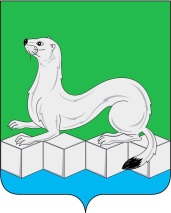 Контрольно – ревизионная комиссияМуниципального районаУсольского районного муниципального образования665479 Иркутская область, Усольский район, р.п. Белореченский, дом 100.тел./факс (839543) 3-60-39 Е-mail: dumakrk@inbox.ru Контрольно – ревизионная комиссияМуниципального районаУсольского районного муниципального образования665479 Иркутская область, Усольский район, р.п. Белореченский, дом 100.тел./факс (839543) 3-60-39 Е-mail: dumakrk@inbox.ru             06.12.2018 год____№ 255на №______________ от________________Главе Среднинского  муниципального образования В.Д. БарчуковуМООбъем бюджетных ассигнований муниципального дорожного фонда по состоянию на 01.01.2016г.Объем бюджетных ассигнований муниципального дорожного фонда по состоянию на 01.01.2016г.Объем бюджетных ассигнований муниципального дорожного фонда по состоянию на 01.01.2016г.МОРешение о местном бюджетеРешение о местном бюджетеРешение о местном бюджетеМОДата№Объем муниципального дорожного фонда (тыс. рублей)МОДата№Объем муниципального дорожного фонда (тыс. рублей)МОДата№Объем муниципального дорожного фонда (тыс. рублей)А123Среднинское МО23.12.2015г.111350,0МОПрогнозируемый объем доходов бюджета МО, наполняющих муниципальный дорожный фондПрогнозируемый объем доходов бюджета МО, наполняющих муниципальный дорожный фондв том числев том числев том числев том числев том числев том числев том числев том числев том числев том числеМОПрогнозируемый объем доходов бюджета МО, наполняющих муниципальный дорожный фондПрогнозируемый объем доходов бюджета МО, наполняющих муниципальный дорожный фондакцизы на автомобильный бензин, прямогонный бензин, дизельное топливо, моторные масла для дизельных и (или) карбюраторных (инжекторных) двигателей, производимые на территории РФ, подлежащих зачислению в местный бюджетакцизы на автомобильный бензин, прямогонный бензин, дизельное топливо, моторные масла для дизельных и (или) карбюраторных (инжекторных) двигателей, производимые на территории РФ, подлежащих зачислению в местный бюджетиные поступления иные поступления в том числев том числев том числев том числев том числев том числеМОПрогнозируемый объем доходов бюджета МО, наполняющих муниципальный дорожный фондПрогнозируемый объем доходов бюджета МО, наполняющих муниципальный дорожный фондакцизы на автомобильный бензин, прямогонный бензин, дизельное топливо, моторные масла для дизельных и (или) карбюраторных (инжекторных) двигателей, производимые на территории РФ, подлежащих зачислению в местный бюджетакцизы на автомобильный бензин, прямогонный бензин, дизельное топливо, моторные масла для дизельных и (или) карбюраторных (инжекторных) двигателей, производимые на территории РФ, подлежащих зачислению в местный бюджетиные поступления иные поступления субсидии из дорожного фонда Иркутской областисубсидии из дорожного фонда Иркутской областибюджетные кредиты из дорожного фонда Иркутской областибюджетные кредиты из дорожного фонда Иркутской областиДоходы от денежных взысканий (штрафов) за нарушение правил благоустройстваДоходы от денежных взысканий (штрафов) за нарушение правил благоустройстваМОпланфакт на 01.01.2017планфакт на 01.01.2017планфакт на 01.01.2017планфакт на 01.01.2017планфакт на 01.01.17планфакт на 01.01.17А123456789101115Среднинское МО351,0351,0--3513510,00,000,00,0351,0351,0МОБюджетные ассигнования муниципального дорожного фонда, не исполненные в 2015 году Бюджетные ассигнования муниципального дорожного фонда, не исполненные в 2015 году Бюджетные ассигнования муниципального дорожного фонда, не исполненные в 2015 году Доходы, формирующие муниципальный дорожный фонд, поступившие по состоянию на 01.01.2017г. сверх утвержденного решением о местном бюджете прогнозаДоходы, формирующие муниципальный дорожный фонд, поступившие по состоянию на 01.01.2017г. сверх утвержденного решением о местном бюджете прогнозаДоходы, формирующие муниципальный дорожный фонд, поступившие по состоянию на 01.01.2017г. сверх утвержденного решением о местном бюджете прогнозаДоходы, формирующие муниципальный дорожный фонд, поступившие по состоянию на 01.01.2017г. сверх утвержденного решением о местном бюджете прогнозаМОРешение о местном бюджете Решение о местном бюджете Решение о местном бюджете Доходы, формирующие муниципальный дорожный фонд, поступившие по состоянию на 01.01.2017г. сверх утвержденного решением о местном бюджете прогнозаДоходы, формирующие муниципальный дорожный фонд, поступившие по состоянию на 01.01.2017г. сверх утвержденного решением о местном бюджете прогнозаДоходы, формирующие муниципальный дорожный фонд, поступившие по состоянию на 01.01.2017г. сверх утвержденного решением о местном бюджете прогнозаДоходы, формирующие муниципальный дорожный фонд, поступившие по состоянию на 01.01.2017г. сверх утвержденного решением о местном бюджете прогнозаМОдата№объем Доходы, формирующие муниципальный дорожный фонд, поступившие по состоянию на 01.01.2017г. сверх утвержденного решением о местном бюджете прогнозаДоходы, формирующие муниципальный дорожный фонд, поступившие по состоянию на 01.01.2017г. сверх утвержденного решением о местном бюджете прогнозаДоходы, формирующие муниципальный дорожный фонд, поступившие по состоянию на 01.01.2017г. сверх утвержденного решением о местном бюджете прогнозаДоходы, формирующие муниципальный дорожный фонд, поступившие по состоянию на 01.01.2017г. сверх утвержденного решением о местном бюджете прогнозаМОдата№объем Вид доходаПрогноз 2015Факт 2015Положительная разницаА1234567=6-5Среднинское МО---Иные поступления978,57978,570,0МОЗаимствованоЗаимствованоЗаимствованоВосстановленоВосстановленоНе восстановлено (тыс. рублей)причиныМОДата сумманаправлениеДата суммаНе восстановлено (тыс. рублей)причиныА1234534Среднинское МО0,00МОРешение представительного органа Решение представительного органа Решение представительного органа МОдата№Направления использованияСреднинское МО25.11.2013г59межевание территорий земельных участков и паспортизация автомобильных дорог для осуществления дорожной деятельности в отношении автомобильных дорог местного значения;содержание, капитальный ремонт и ремонт автомобильных дорог общего пользования местного значения городского поселения Среднинского муниципального образования;проектирование, строительство и реконструкцию автомобильных дорог общего пользования местного значения городского поселения Среднинского муниципального образования;капитальный ремонт и ремонт дворовых территорий многоквартирных домов, проездов к дворовым территориям многоквартирных домов городского поселения Среднинского муниципального образования;ликвидация последствий чрезвычайных ситуаций на автомобильных дорогах общего пользования местного значения городского поселения Среднинского муниципального образования;осуществление иных мероприятий, направленных на обеспечение дорожной деятельности в отношении автомобильных дорог общего пользования местного значения городского поселения Среднинского муниципального образования.МОУтверждены решением о бюджете бюджетные ассигнования муниципального дорожного фондаКассовые расходы на 01.01.2017из них за счет субсидии из дорожного фонда Иркутской области%Причина низкого освоенияРазница (гр.2-гр.1)А122.1345Среднинское МО 351,0351,00,00100-0,0МООбъем бюджетных ассигнований муниципального дорожного фонда по состоянию на 01.01.2017Объем бюджетных ассигнований муниципального дорожного фонда по состоянию на 01.01.2017Объем бюджетных ассигнований муниципального дорожного фонда по состоянию на 01.01.2017МОРешение о местном бюджете Решение о местном бюджете Решение о местном бюджете МОдата№объем муниципального дорожного фонда (тыс. рублей)МОдата№объем муниципального дорожного фонда (тыс. рублей)МОдата№объем муниципального дорожного фонда (тыс. рублей)А123Среднинское МО28.12.2016г.146400,0МОПрогнозируемый объем доходов бюджета МО, наполняющих муниципальный дорожный фондПрогнозируемый объем доходов бюджета МО, наполняющих муниципальный дорожный фондв том числев том числев том числев том числев том числев том числев том числев том числев том числев том числеМОПрогнозируемый объем доходов бюджета МО, наполняющих муниципальный дорожный фондПрогнозируемый объем доходов бюджета МО, наполняющих муниципальный дорожный фондакцизы на автомобильный бензин, прямогонный бензин, дизельное топливо, моторные масла для дизельных и (или) карбюраторных (инжекторных) двигателей, производимые на территории РФ, подлежащих зачислению в местный бюджетакцизы на автомобильный бензин, прямогонный бензин, дизельное топливо, моторные масла для дизельных и (или) карбюраторных (инжекторных) двигателей, производимые на территории РФ, подлежащих зачислению в местный бюджетиные поступления иные поступления в том числев том числев том числев том числев том числев том числеМОПрогнозируемый объем доходов бюджета МО, наполняющих муниципальный дорожный фондПрогнозируемый объем доходов бюджета МО, наполняющих муниципальный дорожный фондакцизы на автомобильный бензин, прямогонный бензин, дизельное топливо, моторные масла для дизельных и (или) карбюраторных (инжекторных) двигателей, производимые на территории РФ, подлежащих зачислению в местный бюджетакцизы на автомобильный бензин, прямогонный бензин, дизельное топливо, моторные масла для дизельных и (или) карбюраторных (инжекторных) двигателей, производимые на территории РФ, подлежащих зачислению в местный бюджетиные поступления иные поступления субсидии из дорожного фонда Иркутской областисубсидии из дорожного фонда Иркутской областибюджетные кредиты из дорожного фонда Иркутской областибюджетные кредиты из дорожного фонда Иркутской областии т.д.и т.д.МОпланфакт на 01.01.2018планфакт на 01.01.2018планфакт на 01.01.2018планфакт на 01.01.2018планфакт на 01.01.18планфакт на 01.01.2018А123456789101115Среднинское МО0,00,00,00,00,00,00,00,000,00,00,00,0МОБюджетные ассигнования муниципального дорожного фонда, не исполненные в 2016 году Бюджетные ассигнования муниципального дорожного фонда, не исполненные в 2016 году Бюджетные ассигнования муниципального дорожного фонда, не исполненные в 2016 году Доходы формирующие муниципальный дорожный фонд, поступившие по состоянию на 01.01.2018 сверх утвержденного решением о местном бюджете прогнозаДоходы формирующие муниципальный дорожный фонд, поступившие по состоянию на 01.01.2018 сверх утвержденного решением о местном бюджете прогнозаДоходы формирующие муниципальный дорожный фонд, поступившие по состоянию на 01.01.2018 сверх утвержденного решением о местном бюджете прогнозаДоходы формирующие муниципальный дорожный фонд, поступившие по состоянию на 01.01.2018 сверх утвержденного решением о местном бюджете прогнозаМОРешение о местном бюджете Решение о местном бюджете Решение о местном бюджете Доходы формирующие муниципальный дорожный фонд, поступившие по состоянию на 01.01.2018 сверх утвержденного решением о местном бюджете прогнозаДоходы формирующие муниципальный дорожный фонд, поступившие по состоянию на 01.01.2018 сверх утвержденного решением о местном бюджете прогнозаДоходы формирующие муниципальный дорожный фонд, поступившие по состоянию на 01.01.2018 сверх утвержденного решением о местном бюджете прогнозаДоходы формирующие муниципальный дорожный фонд, поступившие по состоянию на 01.01.2018 сверх утвержденного решением о местном бюджете прогнозаМОдата№Объем (тыс. руб.) Доходы формирующие муниципальный дорожный фонд, поступившие по состоянию на 01.01.2018 сверх утвержденного решением о местном бюджете прогнозаДоходы формирующие муниципальный дорожный фонд, поступившие по состоянию на 01.01.2018 сверх утвержденного решением о местном бюджете прогнозаДоходы формирующие муниципальный дорожный фонд, поступившие по состоянию на 01.01.2018 сверх утвержденного решением о местном бюджете прогнозаДоходы формирующие муниципальный дорожный фонд, поступившие по состоянию на 01.01.2018 сверх утвержденного решением о местном бюджете прогнозаМОдата№Объем (тыс. руб.) Вид доходаПрогноз 2016Факт 2016Положительная разницаА1234567=6-5Среднинское МО---Иные поступления351,0351,00,0МОЗаимствованоЗаимствованоЗаимствованоВосстановленоВосстановленоНе восстановлено (тыс. рублей)причиныМОДата сумманаправлениеДата суммаНе восстановлено (тыс. рублей)причиныА1234534Среднинское МО0,00ПоселениеРешения представительных органов Решения представительных органов Решения представительных органов Поселениедата№Направления использованияСреднинское МО25.12.2013г.59межевание территорий земельных участков и паспортизация автомобильных дорог для осуществления дорожной деятельности в отношении автомобильных дорог местного значения;содержание, капитальный ремонт и ремонт автомобильных дорог общего пользования местного значения городского поселения Среднинского муниципального образования;проектирование, строительство и реконструкцию автомобильных дорог общего пользования местного значения городского поселения Среднинского муниципального образования;капитальный ремонт и ремонт дворовых территорий многоквартирных домов, проездов к дворовым территориям многоквартирных домов городского поселения Среднинского муниципального образования;ликвидацию последствий чрезвычайных ситуаций на автомобильных дорогах общего пользования местного значения городского поселения Среднинского муниципального образования;осуществление иных мероприятий, направленных на обеспечение дорожной деятельности в отношении автомобильных дорог общего пользования местного значения городского поселения Среднинского муниципального образования.МОУтверждены решением о бюджете бюджетные ассигнования муниципального дорожного фонда (тыс. руб.)Кассовые расходы на 01.01.2018(тыс. руб.)из них за счет субсидии из дорожного фонда Иркутской области%Причина низкого освоенияА122.134Среднинское МО 0,00,000,0-